PMG Szúnyogkontroll Konzorcium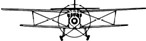 6724 Szeged, Kossuth L sgt. 43. Tel/ fax: +36/62-438-239 E-mail: info@szempair.huTárgy: Értesítő szúnyoggyérítésről	Kelt: 2018. május 23.Zala RÉGIÓIktsz: 2018/05/23/19Tisztelt Cím,Magyarország Kormánya elrendelte Magyarország területén történő csípőszúnyog gyérítést, melyhez fedezetet is biztosít. Az Önök részéről a gyérítések semmilyen gazdaññsági tranzakciót nem igényelnek.A szúnyoggyérítések koordinálásával a BM Országos Katasztrófavédelmi Főigazgatóság Gazdasági Ellátó Központját bízta meg, aki a szervezésre és lebonyolításra a PMG Szúnyogkontroll Konzorciumot, mint kivitelezőt és a Pannon-Bio-Kalibra Konzorciumot, mint szakértőt választották ki.A gyérítés földi és légi biológiai módszerekkel valamint földi és légi kémiai módszerekkel a szakértők által meghatározott területeken kell elvégezni. A biológiai gyérítés nem igényel különösebb bejelentést. Az irtás során felhasznált szer kizárólag a csípőszúnyog lárvákat pusztítja el, a szer a környezetre nincs káros hatással. A földi irtás során felhasznált készítmények: Coratrin, Mosquitox Fog. A légi kémiai kezelés során CORATRIN, AQUA K-OTHRIN, illetve MOSQUITOX 1 ULV Forte készítmények kerülnek felhasználásra. A készítmény kijuttatott formájában kizárólag rovarokra van káros hatással, melegvérű állatokra, emberre nem veszélyes és a környezetet sem károsítja.A 38/2003. (VII/7) EszCsM-FVM-KvVM (8. melléklet) rendelet alapján kérném, hogy a jegyzői iroda még a mai napon értesítse ki a méhészeket.  Munkájuk  megkönnyítése érdekében csatolunk  egy  méhész  kiértesítő formanyomtatványt.Az Önök településén a légi kémiai védekezés 2018. május 28-án a napnyugtát megelőző időszakban. Tartaléknapok: 2018. május 29-30.A légi kémiai irtások az esti napnyugtát megelőző időszakban történnek.Ha a méhészek kiértesítése megtörtént munkánk megkönnyítése érdekében kérjük, jelezzenek vissza felénk az alábbi e-mail címen:info@szempair.huLégi kémia:	Takács Gergely Tel: 30/641-9926 (A védekezéssel kapcsolatos ügyekben)Tisztelettel: Szabó Péter Igazgató  sk